....................... ACADEMIC YEAR ................ SECONDARY SCHOOL 5th GRADERS 1st TERM 2ndENGLISH WRITTEN EXAMName -  Surname:……………………………  Class / No:…………                       MARK:…………/ 100Match the sentences with the clocks below.(2x5=10 Pts)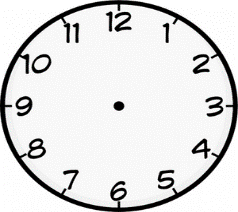 1                   2.                   3.                  4.		5.     12:30               10:00	 07:10	06:15	      5:45(…2……) It is ten o’clock.       (…5…….) It is a quarter to six.           (…1…..) It is half past twelve.                     (…3……) It is ten past seven.                           (…6……) It is a quarter past six.Match the questions with the answers. (2x5=10 Pts)https://www.sorubak.comDo you like playing hopscotch?                     ( 5    )Yes, I can.What do you do in the afternoons?             (  3   )Yes, she does.Does she like playing keepy uppy?                (  2  )I have lunch in the afternoons.What time do you get up?           ( 1    )No, I don’t.Can you play checkers?         (  4   )At 7:30.C. Complete the phrases and match them with the pictures. (1x10=10 Pts)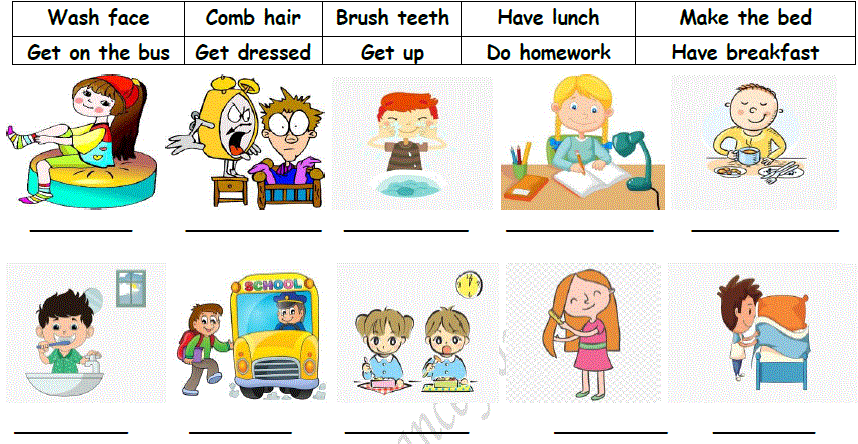 D. Match the phrases. ( 1x6=6 Pts)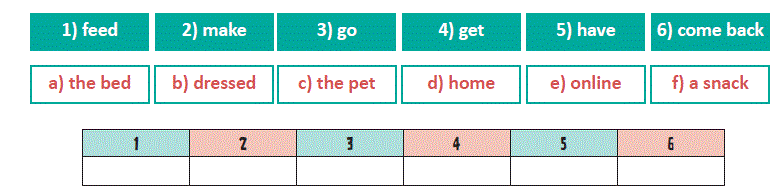 According to the table, fill in the blanks with “CAN “, “CAN’T (2x10=20 Pts)Nancy………………………rollerblade.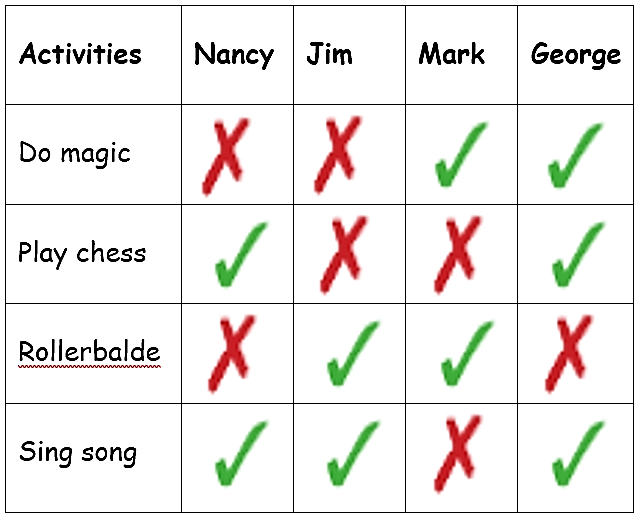 George…………………….sing song.Jim and Mark……………….play chess.George………………………rollerblade.Jim…………………….do magic.Nancy………………..sing song.Mark………………..sing song.Nancy and George……………..play chess.Jim………………rollerblade.10.Mark………………….do magic.D. Write the Turkish meanings of the words.(1x6=6 Pts)E. Answer the Questions. ( 2x3=6 Pts)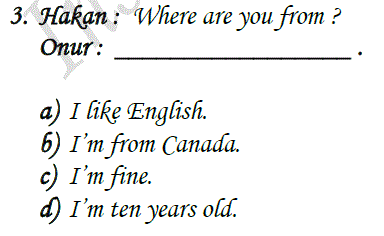 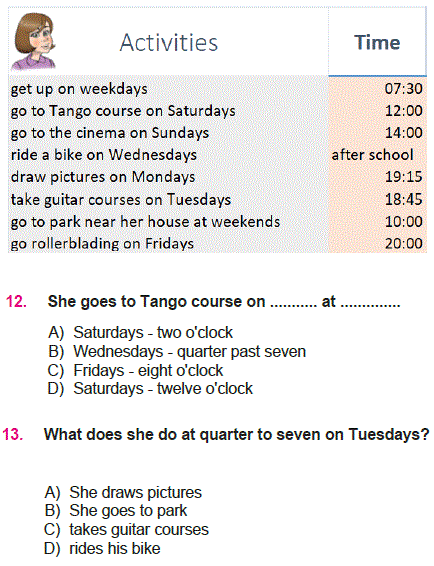 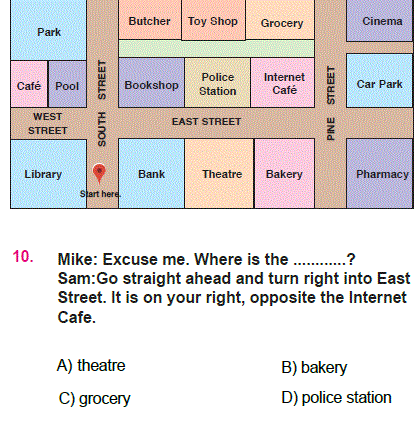 F. Match the phrases (1x6=6 Pts)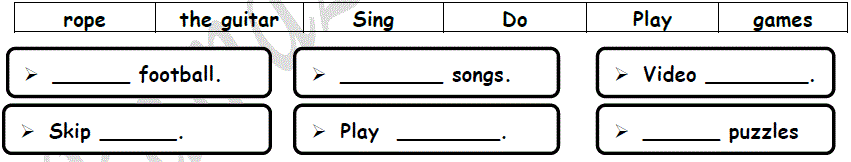 G. Fill in the blanks with the words given. (2x5=10 Pts)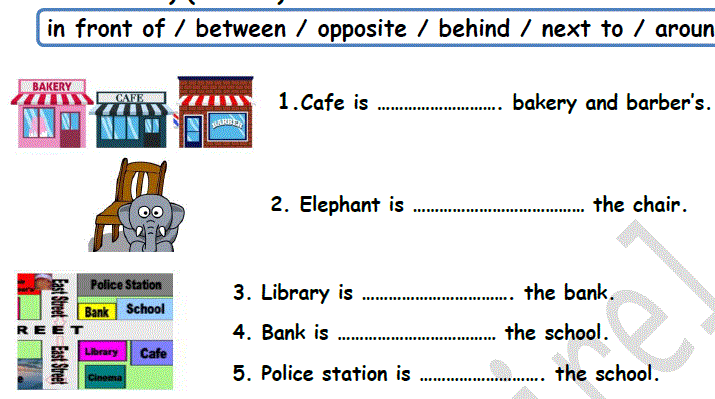 H. Match with the translations. (1x5=5 Pts)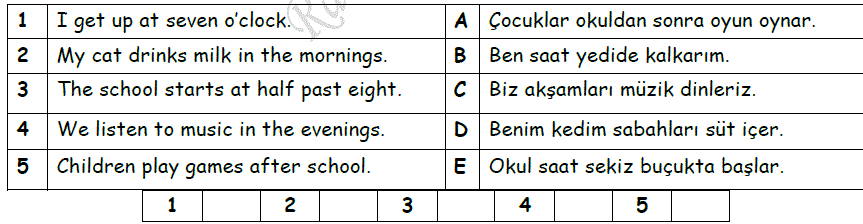 I. Write the numbers. (1x10=10 Pts)Six + Seven=
            Forty five + Seventeen=Twenty two + Fifty two=
            Ten + Thirty three=
            Fifteen + Fifty= Nine + Ninety=
            Eleven + Seven=Thirty four + Five=
            Sixty + Fourteen=
            Eighty one + NinePlay blind man's buffPlay keepy-uppyPlay hopscotchTurn rightExcuse me?Library